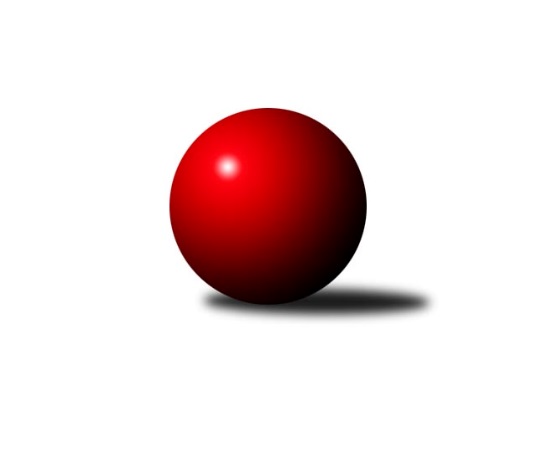 Č.5Ročník 2020/2021	2.8.2020Nejlepšího výkonu v tomto kole: 2447 dosáhlo družstvo: SK Podlužan Prušánky ALetní liga - skupina H 2020/2021Výsledky 5. kolaSouhrnný přehled výsledků:SK Podlužan Prušánky A	- KK Moravská Slávia Brno		dohrávka		2.8.TJ Sokol Slavonice	- TJ Sokol Šanov B		dohrávka		6.8.Tabulka družstev:	1.	SK Podlužan Prušánky A	0	0	0	0	0.0 : 0.0 	0.0 : 0.0 	 0	0	2.	KK Moravská Slávia Brno	0	0	0	0	0.0 : 0.0 	0.0 : 0.0 	 0	0	3.	TJ Sokol Šanov B	0	0	0	0	0.0 : 0.0 	0.0 : 0.0 	 0	0	4.	TJ Sokol Slavonice	0	0	0	0	0.0 : 0.0 	0.0 : 0.0 	 0	0Podrobné výsledky kola:Pořadí jednotlivců:	jméno hráče	družstvo	celkem	plné	dorážka	chyby	poměr kuž.	MaximumSportovně technické informace:Starty náhradníků:registrační číslo	jméno a příjmení 	datum startu 	družstvo	číslo startu
Hráči dopsaní na soupisku:registrační číslo	jméno a příjmení 	datum startu 	družstvo	Program dalšího kola:Nejlepší šestka kola - absolutněNejlepší šestka kola - absolutněNejlepší šestka kola - absolutněNejlepší šestka kola - absolutněNejlepší šestka kola - dle průměru kuželenNejlepší šestka kola - dle průměru kuželenNejlepší šestka kola - dle průměru kuželenNejlepší šestka kola - dle průměru kuželenNejlepší šestka kola - dle průměru kuželenPočetJménoNázev týmuVýkonPočetJménoNázev týmuPrůměr (%)Výkon2xStanislav EsterkaPrušánky6192xMichal DostálSlavonice108.95752xFrantišek KellnerMS Brno6111xDavid DrobiličSlavonice107.015652xMartin TesaříkPrušánky6061xStanislav EsterkaPrušánky106.566193xLukáš HlavinkaPrušánky5922xFrantišek KellnerMS Brno105.196113xMilan KlikaMS Brno5772xMartin TesaříkPrušánky104.336062xMichal DostálSlavonice5753xLukáš HlavinkaPrušánky101.92592